Consortium Agreement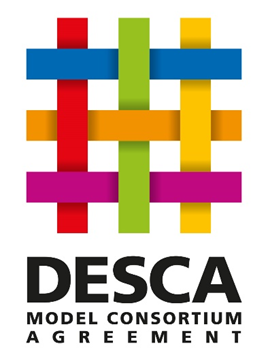 Upscaling the natural sponge functions of freshwater ecosystems to deliver multi-benefit green deal solutionsSpongeBoostFinal Version – 11/12/2023(Based on DESCA – Model Consortium Agreement for Horizon Europe, version 1.1, November 2022)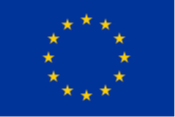 CONSORTIUM AGREEMENTTHIS CONSORTIUM AGREEMENT is based upon Regulation (EU) No 2021/695 of the European Parliament and of the Council of 28 April 2021 establishing Horizon Europe – the Framework Programme for Research and Innovation (2021-2027), laying down its rules for participation and dissemination (hereinafter referred to as “Horizon Europe Regulation”), and on the European Commission’s General Model Grant Agreement and its Annexes, and is made on 01/01/2024, hereinafter referred to as the Effective DateBETWEEN:HELMHOLTZ-ZENTRUM FUR UMWELTFORSCHUNG GMBH - UFZ, established in PERMOSERSTRASSE 15, 04318, LEIPZIG, Germany, the CoordinatorPENSOFT PUBLISHERS - Pensoft, establishes in UL. GEO MILEV 13A, 1111, SOFIA, Bulgaria,WETLANDS INTERNATIONAL - EUROPEAN ASSOCIATION – WI-EA, established in HORAPARK 9, 6717 LZ, EDE, The Netherlands,TARTU ULIKOOL - UTARTU, established in ULIKOOLI 18, 50090, TARTU, Estonia,UNIVERZITA JANA EVANGELISTY PURKYNE V USTI NAD LABEM – UJEP, established in PASTEUROVA 3544/1, 400 96, USTI NAD LABEM, CzechiaCENTRO IBERICO DE RESTAURACION FLUVIAL - CIREF, established in Calle Pedro Cerbuna s/n, 50009 , ZARAGOZA , SpainSOCIEDADE PORTUGUESA PARA O ESTUDODAS AVES - SPEA, established in AVENIDA COLUMBANO BORDALO PINHEIRO, 87, 1070 062, LISBOA, PortugalRHEINISCH-WESTFAELISCHE TECHNISCHE HOCHSCHULE AACHEN – RWTH AACHEN, established in TEMPLERGRABEN 55, 52062, AACHEN, GermanySTROMING BV - STROMING, established in TOERNOOIVELD 300, 6525 EC, NIJMEGEN, The Netherlands,DEUTSCHE UMWELTHILFE EV - DUH, established in FRITZ REICHLE RING 4, 78315, RADOLFZELL, Germanyhereinafter referred to as ”Parties” or ”Party”relating to the Action entitledUpscaling the natural sponge functions of freshwater ecosystems to deliver multi-benefit green deal solutionsin shortSpongeBoosthereinafter referred to as “Project”WHEREAS:The Parties, having considerable experience in the field concerned, have submitted a proposal for the Project to the Granting Authority as part of Horizon Europe – the Framework Programme for Research and Innovation (2021-2027).The Parties wish to specify or supplement binding commitments among themselves in addition to the provisions of the specific Grant Agreement to be signed by the Parties and the Granting Authority (hereinafter “Grant Agreement”).The Parties are aware that this Consortium Agreement is based upon the DESCA model consortium agreement.NOW, THEREFORE, IT IS HEREBY AGREED AS FOLLOWS:DefinitionsDefinitionsWords beginning with a capital letter shall have the meaning defined either herein or in the Horizon Europe Regulation or in the Grant Agreement including its Annexes.Additional Definitions“Affiliated Entities”Affiliated Entities means entities affiliated to a Party within the meaning of article 187 of EU Financial Regulation 2018/104612 which participates in the action with similar rights and obligations as the Parties (obligation to implement action tasks and right to charge costs and claim contributions).“Associated Partner”Associated Partner means entities which participate in the action, but without the right to charge costs or claim contributions. “Consortium Body”Consortium Body means any management body described in Section 6 (Governance Structure) of this Consortium Agreement.“Consortium Plan”Consortium Plan means the description of the Action and the related agreed budget as first defined in the Grant Agreement and which may be updated by the General Assembly.“Granting Authority”Granting Authority means the body awarding the grant for the Project.“Defaulting Party”Defaulting Party means a Party which the General Assembly has declared to be in breach of this Consortium Agreement and/or the Grant Agreement as specified in Section 4.2 of this Consortium Agreement.“Needed”means:For the implementation of the Project:Access Rights are Needed if, without the grant of such Access Rights, carrying out the tasks assigned to the recipient Party would be technically or legally impossible, significantly delayed, or require significant additional financial or human resources.For Exploitation of own Results:Access Rights are Needed if, without the grant of such Access Rights, the Exploitation of own Results would be technically or legally impossible.“Participant”Participant means an entity participating in the action as Parties, Affiliated Entities, Third Parties giving in-kind contributions, subcontractors or recipients of financial support to third parties.“Software”Software means sequences of instructions to carry out a process in, or convertible into, a form executable by a computer and fixed in any tangible medium of expression.PurposeThe purpose of this Consortium Agreement is to specify with respect to the Project the relationship among the Parties, in particular concerning the organisation of the work between the Parties, the management of the Project and the rights and obligations of the Parties concerning inter alia liability, Access Rights and dispute resolution.Entry into force, duration and terminationEntry into forceAn entity becomes a Party to this Consortium Agreement upon signature of this Consortium Agreement by a duly authorised representative.This Consortium Agreement shall have effect from the Effective Date identified at the beginning of this Consortium Agreement.An entity becomes a new Party to the Consortium Agreement upon signature of the accession document (Attachment 2) by the new Party and the Coordinator. Such accession shall have effect from the date identified in the accession document.Duration and terminationThis Consortium Agreement shall continue in full force and effect until complete fulfilment of all obligations undertaken by the Parties under the Grant Agreement and under this Consortium Agreement.However, this Consortium Agreement or the participation of one or more Parties to it may be terminated in accordance with the terms of this Consortium Agreement.Ifthe Grant Agreement is not signed by the Granting Authority or a Party, or the Grant Agreement is terminated, ora Party's participation in the Grant Agreement is terminated, this Consortium Agreement shall automatically terminate in respect of the affected Party/ies, subject to the provisions surviving the expiration or termination under Section 3.3 of this Consortium Agreement.Survival of rights and obligationsThe provisions relating to Access Rights, Dissemination, and Confidentiality, for the time period mentioned therein, as well as for liability, applicable law and settlement of disputes shall survive the expiration or termination of this Consortium Agreement.Termination shall not affect any rights or obligations of a Party leaving the Project incurred prior to the date of termination, unless otherwise agreed between the General Assembly and the leaving Party. This includes the obligation to provide all necessary input, deliverables and documents for the period of its participation.Responsibilities of PartiesGeneral principlesEach Party undertakes to take part in the efficient implementation of the Project, and to cooperate, perform and fulfil, promptly and on time, all of its obligations under the Grant Agreement and this Consortium Agreement as may be reasonably required from it and in a manner of good faith as prescribed by Belgian law.Each Party undertakes to notify promptly the Granting Authority and the other Parties, in accordance with the governance structure of the Project, of any significant information, fact, problem or delay likely to affect the Project.Each Party shall promptly provide all information reasonably required by a Consortium Body or by the Coordinator to carry out its tasks and shall responsibly manage the access of its employees to the EU Funding & Tenders Portal.Each Party shall take reasonable measures to ensure the accuracy of any information or materials it supplies to the other Parties.BreachIn the event that the General Assembly identifies a breach by a Party of its obligations under this Consortium Agreement or the Grant Agreement (e.g. improper implementation of the Project), the Coordinator or, if the Coordinator is in breach of its obligations, the Party appointed by the General Assembly, will give formal notice to such Party requiring that such breach will be remedied within 30 calendar days from the date of receipt of the written notice by the Party.If such breach is substantial and is not remedied within that period or is not capable of remedy, the General Assembly may decide to declare the Party to be a Defaulting Party and to decide on the consequences thereof which may include termination of its participation.Involvement of third partiesA Party that enters into a subcontract or otherwise involves third parties (including but not limited to Affiliated Entities or other Participants) in the Project remains responsible for carrying out its relevant part of the Project and for such third party’s compliance with the provisions of this Consortium Agreement and of the Grant Agreement. Such Party has to ensure that the involvement of third parties does not affect the rights and obligations of the other Parties under this Consortium Agreement and the Grant Agreement.Specific responsibilities regarding data protectionWhere necessary, the Parties shall cooperate in order to enable one another to fulfil legal obligations arising under applicable data protection laws (the Regulation (EU) 2016/679 of the European Parliament and of the Council of 27 April 2016 on the protection of natural persons with regard to the processing of personal data and on the free movement of such data and relevant national data protection law applicable to said Party) within the scope of the performance and administration of the Project and of this Consortium Agreement.In particular, the Parties shall, where necessary, conclude a separate data processing, data sharing and/or joint controller agreement before any data processing or data sharing takes place.Liability towards each otherNo warrantiesIn respect of any information or materials (incl. Results and Background) supplied by one Party to another under the Project, no warranty or representation of any kind is made, given or implied as to the sufficiency or fitness for purpose nor as to the absence of any infringement of any proprietary rights of third parties.Therefore,the recipient Party shall in all cases be entirely and solely liable for the use to which it puts such information and materials, andno Party granting Access Rights shall be liable in case of infringement of proprietary rights of a third party resulting from any other Party (or its entities under the same control) exercising its Access Rights.Limitations of contractual liabilityNo Party shall be responsible to any other Party for any indirect or consequential loss or similar damage such as, but not limited to, loss of profit, loss of revenue or loss of contracts, except in case of breach of confidentiality.A Party’s aggregate liability towards the other Parties collectively shall be limited to once the Party’s share of the total costs of the Project as identified in Annex 2 of the Grant Agreement.A Party’s liability shall not be limited under either of the two foregoing paragraphs to the extent such damage was caused by a willful act or gross negligence or to the extent that such limitation is not permitted by law.Damage caused to third partiesEach Party shall be solely liable for any loss, damage or injury to third parties resulting from the performance of the said Party’s obligations by it or on its behalf under this Consortium Agreement or from its use of Results or Background.Force MajeureNo Party shall be considered to be in breach of this Consortium Agreement if it is prevented from fulfilling its obligations under the Consortium Agreement by Force Majeure.Each Party will notify the General Assembly of any Force Majeure without undue delay. If the consequences of Force Majeure for the Project are not overcome within 6 weeks after such notice, the transfer of tasks - if any - shall be decided by the General Assembly.Export controlNo Party shall be considered to be in breach of this Consortium Agreement if it is prevented from fulfilling its obligations under the Consortium Agreement due to a restriction resulting from import or export laws and regulations and/or any delay of the granting or extension of the import or export license or any other governmental authorisation, provided that the Party has used its reasonable efforts to fulfil its tasks and to apply for any necessary license or authorisation properly and in time.Each Party will notify the General Assembly of any such restriction without undue delay. If the consequences of such restriction for the Project are not overcome within 6 weeks after such notice, the transfer of tasks - if any - shall be decided by the General Assembly.Governance structureGeneral structureThe organisational structure of the consortium shall comprise the following Consortium Bodies:The General Assembly (GA) is the decision-making body of the consortium.The Steering Committee (SC) as the supervisory body for the execution of the Project, which shall report to and be accountable to the General Assembly.The Coordinator is the legal entity acting as the intermediary between the Parties and the Granting Authority. The Coordinator shall, in addition to its responsibilities as a Party, perform the tasks assigned to it as described in the Grant Agreement and this Consortium Agreement. The Advisory Board of Stakeholders to offer independent assessment and feedback regarding the implementation and robustness of the research activities.General Operational procedures for all Consortium BodiesRepresentation in meetingsAny Member:should be present or represented at any meeting;may appoint a substitute or a proxy to attend and vote at any meeting;and shall participate in a cooperative manner in the meetings.Preparation and organisation of meetingsConvening meetings:The chairperson of a Consortium Body shall convene meetings of that Consortium Body.Notice of a meetingThe chairperson of a Consortium Body shall give written notice of a meeting to each Member of that Consortium Body as soon as possible and no later than the minimum number of days preceding the meeting as indicated below.Sending the agenda:The chairperson of a Consortium Body shall prepare and send each Member of that Consortium Body an agenda no later than the minimum number of days preceding the meeting as indicated below.Adding agenda items:Any agenda item requiring a decision by the Members of a Consortium Body must be identified as such on the agenda.Any Member of a Consortium Body may add an item to the original agenda by written notice to all of the other Members of that Consortium Body up to the minimum number of days preceding the meeting as indicated below.During a meeting the Members of a Consortium Body present or represented can unanimously agree to add a new item to the original agenda.Meetings of each Consortium Body may also be held by tele- or videoconference, or other telecommunication means.Decisions will only be binding once the relevant part of the minutes has been accepted according to Section 6.2.5.2.Decisions without a meetingAny decision may also be taken without a meeting (i.e. without teleconference or meeting in person) ifthe Coordinator circulates to all Members of the Consortium Body a written document, which is then agreed in writing (including by electronic means) by the defined majority (see Section 6.2.3) of all Members of the Consortium Body. Such document shall include the deadline for responses andthe decision is agreed by 2/3 of all Parties (to be discussed).Decisions taken without a meeting shall be considered as accepted if, within the period set out in article 6.2.4.4, no Member has sent an objection in writing to the chairperson. The Coordinator shall inform all the Parties of the outcome of the vote.A veto according to Section 6.2.5 may be submitted up to 15 calendar days after receipt of this information.The decision will be binding after the Coordinator sends a notification to all Members. The Coordinator will keep records of the votes and make them available to the Parties on request.Voting rules and quorumEach Consortium Body shall not deliberate and decide validly in meetings unless two-thirds (2/3) of its Members are present or represented (quorum).If the quorum is not reached, the chairperson of the Consortium Body shall convene another ordinary meeting within 15 calendar days. If in this meeting the quorum is not reached once more, the chairperson shall convene an extraordinary meeting which shall be entitled to decide even if less than the quorum of Members is present or represented.Each Member present or represented in the meeting shall have one vote. A Party which the General Assembly has declared according to Section 4.2 to be a Defaulting Party may not vote.Decisions shall be taken by a majority of two-thirds (2/3) of the votes cast.Veto rightsA Party which can show that its own work, time for performance, costs, liabilities, intellectual property rights or other legitimate interests would be severely affected by a decision of the Consortium Body may exercise a veto with respect to the corresponding decision or relevant part of the decision.When the decision is foreseen on the original agenda, a Party may only veto such a decision during the meeting.When a decision has been taken on a new item added to the agenda before or during the meeting, a Party may veto such decision during the meeting or within 15 calendar days after receipt of the draft minutes of the meeting.A Party that is not a Member of a particular Consortium Body may veto a decision within the same number of calendar days after receipt of the draft minutes of the meeting.When a decision has been taken without a meeting a Party may veto such decision within 15 calendar days after receipt of the written notice by the chairperson of the outcome of the vote.In case of exercise of veto, the Parties shall make every effort to resolve the matter which occasioned the veto to the general satisfaction of all Parties.A Party may neither veto decisions relating to its identification to be in breach of its obligations nor to its identification as a Defaulting Party. The Defaulting Party may not veto decisions relating to its participation and termination in the consortium or the consequences of them.A Party requesting to leave the consortium may not veto decisions relating thereto.Minutes of meetingsThe chairperson of a Consortium Body shall produce minutes of each meeting which shall be the formal record of all decisions taken. He/she shall send the draft minutes to all Members within 10 calendar days of the meeting.The minutes shall be considered as accepted if, within 15 calendar days from receipt, no Member has sent an objection by written notice to the chairperson with respect to the accuracy of the draft of the minutes by written noticeThe chairperson shall send the accepted minutes to all the Members of the Consortium Body and to the Coordinator, who shall retain copies of them. Specific Operational procedures for the Consortium Bodies:General AssemblyIn addition to the rules described in Section 6.2, the following rules apply:Members:The General Assembly shall consist of one representative of each Party (hereinafter General Assembly Member).Each General Assembly Member shall be deemed to be duly authorised to deliberate, negotiate and decide on all matters listed in Section 6.3.1.2. of this Consortium Agreement.The Coordinator shall chair all meetings of the General Assembly, unless decided otherwise in a meeting of the General Assembly.The Parties agree to abide by all decisions of the General Assembly. This does not prevent the Parties from exercising their veto rights, according to Section 6.2.5.1, or from submitting a dispute to resolution in accordance with the provisions of Settlement of disputes in Section 11.8.Decisions of the General Assembly:The General Assembly, shall be free to act on its own initiative to formulate proposals and take decisions in accordance with the procedures set out herein.The following decisions shall be taken by the General Assembly:Content, finances and intellectual property rightsProposals for changes to Annexes 1 and 2 of the Grant Agreement to be agreed by the Granting AuthorityChanges to the Consortium Plan All matters that will lead to an amendment of the Grant AgreementModifications or withdrawal of Background in Attachment 1 (Background Included)Additions to Attachment 3 (List of Third Parties for simplified transfer according to Section 8.3.2)Additions to Attachment 4 (Identified entities under the same control)Evolution of the consortiumEntry of a new Party to the Project and approval of the settlement on the conditions of the accession of such a new PartyWithdrawal of a Party from the Project and the approval of the settlement on the conditions of the withdrawalProposal to the Granting Authority for a change of the CoordinatorProposal to the Granting Authority for suspension of all or part of the ProjectProposal to the Granting Authority for termination of the Project and the Consortium AgreementBreach, defaulting party status and litigationIdentification of a breach by a Party of its obligations under this Consortium Agreement or the Grant Agreement Declaration of a Party to be a Defaulting Party Remedies to be performed by a Defaulting PartyTermination of a Defaulting Party’s participation in the consortium and measures relating theretoSteps to be taken for litigation purposes and the coverage of litigation costs in case of joint claims of the parties of the consortium against a Party (Section 7.1.4)Appointment or Replacement ofWork Package LeadersAdvisory Board of Stakeholders members Steering CommitteeIn addition to the rules in Section 6.2, the following rules shall apply:MembersThe Steering Committee shall consist of the Coordinator, the WP Leaders and representatives of the Advisory Board of Stakeholders. Only one representative per WP is needed (leader or co-leader).The Coordinator shall chair all meetings of the Steering Committee, unless decided otherwise by a majority of two-thirds.Minutes of meetingsMinutes of Steering Committee meetings, once accepted, shall be sent by the Coordinator to the General Assembly Members for information.TasksThe Steering Committee shall prepare the meetings, propose decisions and prepare the agenda of the General Assembly according to Section 6.3.1.2.The Steering Committee shall seek a consensus among the Parties.The Steering Committee shall be responsible for the proper execution and implementation of the decisions of the General Assembly.The Steering Committee shall monitor the effective and efficient implementation of the Project.In addition, the Steering Committee shall collect information at least every 6 months on the progress of the Project, examine that information to assess the compliance of the Project with the Consortium Plan and, if necessary, propose modifications of the Consortium Plan to the General Assembly.The Steering Committee shall:support the Coordinator in preparing meetings with the Granting Authority and in preparing related data and deliverablesprepare the content and timing of press releases and joint publications by the consortium or proposed by the Granting Authority in respect of the procedures of the Grant Agreement Article 17 and Annex 5 Section “Communication, Dissemination, Open Science and Visibility” and of Section 8 of this Consortium Agreement.In the case of abolished tasks as a result of a decision of the General Assembly, the Steering Committee shall advise the General Assembly on ways to rearrange tasks and budgets of the Parties concerned. Such rearrangement shall take into consideration any prior legitimate commitments which cannot be cancelled.CoordinatorThe Coordinator shall be the intermediary between the Parties and the Granting Authority and shall perform all tasks assigned to it as described in the Grant Agreement and in this Consortium Agreement.In particular, the Coordinator shall be responsible for:monitoring compliance by the Parties with their obligations under this Consortium Agreement and the Grant Agreementkeeping the address list of Members and other contact persons updated and availablecollecting, reviewing to verify consistency and submitting reports, other deliverables (including financial statements and related certification) and specific requested documents to the Granting Authoritypreparing the meetings, proposing decisions and preparing the agenda of General Assembly meetings, chairing the meetings, preparing the minutes of the meetings and monitoring the implementation of decisions taken at meetingstransmitting promptly documents and information connected with the Project to any other Party concernedadministering the financial contribution of the Granting Authority and fulfilling the financial tasks described in Section 7.2providing, upon request, the Parties with official copies or originals of documents that are in the sole possession of the Coordinator when such copies or originals are necessary for the Parties to present claims.If one or more of the Parties is late in submission of any Project deliverable, the Coordinator may nevertheless submit the other Parties’ Project deliverables and all other documents required by the Grant Agreement to the Granting Authority in time.If the Coordinator fails in its coordination tasks, the General Assembly may propose to the Granting Authority to change the Coordinator.The Coordinator shall not be entitled to act or to make legally binding declarations on behalf of any other Party or of the consortium, unless explicitly stated otherwise in the Grant Agreement or this Consortium Agreement.The Coordinator shall not enlarge its role beyond the tasks specified in this Consortium Agreement and in the Grant Agreement.Advisory Board of StakeholdersThe Advisory Board of Stakeholders will be set up in the first project months by the General Assembly. Its role will be to offer independent assessment and feedback regarding the implementation and robustness of the research activities providing advice on specific scientific or ethical issues within the Project. The Advisory Board of Stakeholders members will be invited to join the annual plenary consortium meetings of the General Assembly and will provide reports on the project progress and recommend corrective actions. Advisory Board of Stakeholders members have not any voting rights. The Coordinator will ensure that a non-disclosure agreement is executed between all Parties and each Advisory Board of Stakeholders member. Its terms shall be not less stringent than those stipulated in this Consortium Agreement, and it shall be concluded no later than 30 days after their nomination or before any confidential information will be exchanged/disclosed, whichever date is earlier.By way of exception to Section 6.4.4 above, the Parties hereby mandate the Coordinator to execute, in their name and on their behalf, a non-disclosure agreement (hereafter “NDA”) with each member of the Advisory Board of Stakeholders, in order to protect Confidential Information disclosed by any of the Parties to any member of the Advisory Board of Stakeholders. The NDA for the Advisory Board of Stakeholders members is enclosed in Attachment 5. The mandate of the Coordinator comprises solely the execution of the NDA in Attachment 5.Financial provisionsGeneral PrinciplesDistribution of Financial ContributionThe financial contribution of the Granting Authority to the Project shall be distributed by the Coordinator according to:the Consortium Plan the approval of reports by the Granting Authority, andthe provisions of payment in Section 7.2.A Party shall be funded only for its tasks carried out in accordance with the Consortium Plan.Justifying CostsIn accordance with its own usual accounting and management principles and practices, each Party shall be solely responsible for justifying its costs (and those of its Affiliated Entities, if any) with respect to the Project towards the Granting Authority. Neither the Coordinator nor any of the other Parties shall be in any way liable or responsible for such justification of costs towards the Granting Authority.Funding PrinciplesA Party that spends less than its allocated share of the budget as set out in the Consortium Plan or – in case of reimbursement via unit costs - implements less units than foreseen in the Consortium Plan will be funded in accordance with its units/actual duly justified eligible costs only.A Party that spends more than its allocated share of the budget as set out in the Consortium Plan will be funded only in respect of duly justified eligible costs up to an amount not exceeding that share. In case, however, a Party or Parties spent less than its allocated share of the Consortium Plan, a Party or Parties which have spent more than its allocated share of the Consortium Plan may be funded in respect of duly justified, eligible and accepted costs by an amount exceeding its said allocated share of the Consortium Plan with the prior approval of the General Assembly and in accordance with the limitations set out in the Grant Agreement.Excess payments A Party has received excess payment, if the payment received from the Coordinator exceeds the amount of finally accepted costs.In case a Party has received excess payment, the Party has to inform the Coordinator and return the relevant amount to the Coordinator without undue delay. In case no refund takes place within 30 days upon request for return of excess payment from the Coordinator, the Party is in substantial breach of the Consortium Agreement.Amounts which are not refunded by a breaching Party and which are not due to the Granting Authority, shall be apportioned by the Coordinator to the remaining Parties pro rata according to their share of total costs of the Project as identified in the Consortium Budget, until recovery from the breaching Party is possible. The General Assembly decides on any legal actions to be taken against the breaching Party according to Section 6.3.7.RevenueIn case a Party earns any revenue that is deductible from the total funding as set out in the Consortium Plan, the deduction is only directed toward the Party earning such revenue. The other Parties’ financial share of the budget shall not be affected by one Party’s revenue. In case the relevant revenue is more than the allocated share of the Party as set out in the Consortium Plan, the Party shall reimburse the funding reduction suffered by other Parties.Financial Consequences of the termination of the participation of a PartyA Party leaving the consortium shall refund to the Coordinator any payments it has received except the amount of contribution accepted by the Granting Authority or another contributor.In addition, a Defaulting Party shall, within the limits specified in Section 5.2 of this Consortium Agreement, bear any reasonable and justifiable additional costs occurring to the other Parties in order to perform the leaving Party´s task and necessary additional efforts to fulfil them as a consequence of the Party leaving the consortium. The General Assembly should agree on a procedure regarding additional costs which are not covered by the Defaulting Party or the Mutual Insurance Mechanism.PaymentsPayments to Parties are the exclusive task of the CoordinatorIn particular, the Coordinator shall:notify the Party concerned promptly of the date and composition of the amount transferred to its bank account, giving the relevant references perform diligently its tasks in the proper administration of any funds and in maintaining financial accountsundertake to keep the Granting Authority’s financial contribution to the Project separated from its normal business accounts, its own assets and property, except if the Coordinator is a Public Body or is not entitled to do so due to statutory legislation.With reference to Article 22 of the Grant Agreement, no Party shall before the end of the Project receive more than its allocated share of the maximum grant amount less the amounts retained by the Granting Authority for the Mutual Insurance Mechanism and for the final payment.The transfer of the initial pre-financing, the additional pre-financings (if any) and interim payments to Parties will be handled in accordance with Article 22.1. and Article 7 of the Grant Agreement following this payment schedule:Funding of costs included in the Consortium Plan will be paid by the Coordinator to the Parties after receipt of payments from the Granting Authority without undue delay and in conformity with the provisions of the Grant Agreement. Costs accepted by the Granting Authority will be paid to the Party concerned.The Coordinator is entitled to withhold any payments due to a Party identified by the General Assembly to be in breach of its obligations under this Consortium Agreement or the Grant Agreement or to a Party which has not yet signed this Consortium Agreement.The Coordinator is entitled to recover any payments already paid to a Defaulting Party except the costs already claimed by the Defaulting Party and accepted by the Granting Authority. The Coordinator is equally entitled to withhold payments to a Party when this is suggested by or agreed with the Granting Authority.ResultsOwnership of ResultsResults are owned by the Party that generates them.Joint ownershipJoint ownership is governed by Grant Agreement Article 16.4 and its Annex 5, Section Ownership of results, with the following additions:Unless otherwise agreed:each of the joint owners shall be entitled to use their jointly owned Results for non-commercial research and teaching activities on a royalty-free basis, and without requiring the prior consent of the other joint owner(s). each of the joint owners shall be entitled to otherwise Exploit the jointly owned Results and to grant non-exclusive licenses to third parties (without any right to sub-license), if the other joint owners are given: (a) at least 45 calendar days advance notice; and (b) fair and reasonable compensation.The joint owners shall agree on all protection measures and the division of related cost in advance.Transfer of ResultsEach Party may transfer ownership of its own Results, including its share in jointly owned Results, following the procedures of the Grant Agreement Article 16.4 and its Annex 5, Section Transfer and licensing of results, sub-section “Transfer of ownership”.Each Party may identify specific third parties it intends to transfer the ownership of its Results to in Attachment 3 of this Consortium Agreement. The other Parties hereby waive their right to prior notice and their right to object to such a transfer to listed third parties according to the Grant Agreement Article 16.4 and its Annex 5, Section Transfer of licensing of results, sub-section “Transfer of ownership”, 3rd paragraph.The transferring Party shall, however, at the time of the transfer, inform the other Parties of such transfer and shall ensure that the rights of the other Parties under the Consortium Agreement and the Grant Agreement will not be affected by such transfer. Any addition to Attachment (3) after signature of this Consortium Agreement requires a decision of the General Assembly.The Parties recognise that in the framework of a merger or an acquisition of an important part of its assets, it may be impossible under applicable EU and national laws on mergers and acquisitions for a Party to give at least 45 calendar days prior notice for the transfer as foreseen in the Grant Agreement.The obligations above apply only for as long as other Parties still have - or still may request - Access Rights to the Results.DisseminationFor the avoidance of doubt, the confidentiality obligations set out in Section 10 apply to all dissemination activities described in this Section 8.4 as far as Confidential Information is involved.Dissemination of own (including jointly owned) ResultsDuring the Project and for a period of 1 year after the end of the Project, the dissemination of own Results by one or several Parties including but not restricted to publications and presentations, shall be governed by the procedure of Article 17.4 of the Grant Agreement and its Annex 5, Section Dissemination, subject to the following provisions.Prior notice of any planned publication shall be given to the other Parties at least 45 calendar days before the publication. Any objection to the planned publication shall be made in accordance with the Grant Agreement by written notice to the Coordinator and to the Party or Parties proposing the dissemination within 30 calendar days after receipt of the notice. If no objection is made within the time limit stated above, the publication is permitted.An objection is justified ifthe protection of the objecting Party's Results or Background would be adversely affected, orthe objecting Party's legitimate interests in relation to its Results or Background would be significantly harmed, orthe proposed publication includes Confidential Information of the objecting Party.The objection has to include a precise request for necessary modifications.If an objection has been raised the involved Parties shall discuss how to overcome the justified grounds for the objection on a timely basis (for example by amendment to the planned publication and/or by protecting information before publication) and the objecting Party shall not unreasonably continue the opposition if appropriate measures are taken following the discussion.The objecting Party can request a publication delay of not more than 90 calendar days from the time it raises such an objection. After 90 calendar days the publication is permitted, provided that the objections of the objecting Party have been addressed.Dissemination of another Party’s unpublished Results or BackgroundA Party shall not include in any dissemination activity another Party's Results or Background without obtaining the owning Party's prior written approval, unless they are already published.Cooperation obligationsThe Parties undertake to cooperate to allow the timely submission, examination, publication and defense of any dissertation or thesis for a degree that includes their Results or Background subject to the confidentiality and publication provisions agreed in this Consortium Agreement.Use of names, logos or trademarksNothing in this Consortium Agreement shall be construed as conferring rights to use in advertising, publicity or otherwise the name of the Parties or any of their logos or trademarks without their prior written approval.Access RightsBackground includedIn Attachment 1, the Parties have identified and agreed on the Background for the Project and have also, where relevant, informed each other that Access to specific Background is subject to legal restrictions or limits.Anything not identified in Attachment 1 shall not be the object of Access Right obligations regarding Background.Any Party may add additional Background to Attachment 1 during the Project provided they give written notice to the other Parties. However, approval of the General Assembly is needed should a Party wish to modify or withdraw its Background in Attachment 1.General Principles Each Party shall implement its tasks in accordance with the Consortium Plan and shall bear sole responsibility for ensuring that its acts within the Project do not knowingly infringe third party property rights.Any Access Rights granted exclude any rights to sublicense unless expressly stated otherwise.Access Rights shall be free of any administrative transfer costs.Access Rights are granted on a non-exclusive basis.Results and Background shall be used only for the purposes for which Access Rights to it have been granted.All requests for Access Rights shall be made in writing. The granting of Access Rights may be made conditional on the acceptance of specific conditions aimed at ensuring that these rights will be used only for the intended purpose and that appropriate confidentiality obligations are in place.The requesting Party must show that the Access Rights are Needed.Access Rights for implementationAccess Rights to Results and Background Needed for the performance of the own work of a Party under the Project shall be granted on a royalty-free basis, unless otherwise agreed for Background in Attachment 1.Access Rights for ExploitationAccess Rights to ResultsAccess Rights to Results if Needed for Exploitation of a Party's own Results shall be granted on Fair and Reasonable conditions.Access rights to Results for internal research and for teaching activities shall be granted on a royalty-free basis.Access Rights to Background if Needed for Exploitation of a Party’s own Results, shall be granted on Fair and Reasonable conditions.A request for Access Rights may be made up to twelve months after the end of the Project or, in the case of Section 9.7.2.1.2, after the termination of the requesting Party’s participation in the Project.Access Rights for entities under the same controlEntities under the same control have Access Rights under the conditions of the Grant Agreement Article 16.4 and its Annex 5, Section "Access rights to results and background”, sub-section “Access rights for entities under the same control”, if they are identified in Attachment 4 (Identified entities under the same control) to this Consortium Agreement.Such Access Rights must be requested by the entity under the same control from the Party that holds the Background or Results. Alternatively, the Party granting the Access Rights may individually agree with the Party requesting the Access Rights to have the Access Rights include the right to sublicense to the latter's entity under the same control (listed in Attachment 4). Access Rights to an entity under the same control shall be granted on Fair and Reasonable conditions and upon written bilateral agreement.Entities under the same control which obtain Access Rights in return fulfil all confidentiality obligations accepted by the Parties under the Grant Agreement or this Consortium Agreement as if such entities were Parties.Access Rights may be refused to entities under the same control if such granting is contrary to the legitimate interests of the Party which owns the Background or the Results.Access Rights granted to any entity under the same control are subject to the continuation of the Access Rights of the Party with whom it is under the same control and shall automatically terminate upon termination of the Access Rights granted to such Party.Upon cessation of the status as an entity under the same control, any Access Rights granted to such former entity under the same control shall lapse.Further arrangements with entities under the same control may be negotiated in separate agreements.Additional Access RightsFor the avoidance of doubt any grant of Access Rights not covered by the Grant Agreement or this Consortium Agreement shall be at the absolute discretion of the owning Party and subject to such terms and conditions as may be agreed between the owning and receiving Parties.Access Rights for Parties entering or leaving the consortiumNew Parties entering the consortium As regards Results developed before the accession of the new Party, the new Party will be granted Access Rights on the conditions applying for Access Rights to Background.Parties leaving the consortiumAccess Rights granted to a leaving PartyDefaulting PartyAccess Rights granted to a Defaulting Party and such Party's right to request Access Rights shall cease immediately upon receipt by the Defaulting Party of the formal notice of the decision of the General Assembly to terminate its participation in the consortium.Non-defaulting PartyA non-defaulting Party leaving voluntarily and with the other Parties' consent shall have Access Rights to the Results developed until the date of the termination of its participation.It may request Access Rights within the period of time specified in Section 9.4.3.Access Rights to be granted by any leaving PartyAny Party leaving the Project shall continue to grant Access Rights pursuant to the Grant Agreement and this Consortium Agreement as if it had remained a Party for the whole duration of the Project.Specific Provisions for Access Rights to SoftwareFor the avoidance of doubt, the general provisions for Access Rights provided for in this Section 9 are applicable also to Software.Parties’ Access Rights to Software do not include any right to receive source code or object code ported to a certain hardware platform or any right to receive respective Software documentation in any particular form or detail, but only as available from the Party granting the Access Rights.Non-disclosure of informationAll information in whatever form or mode of communication, which is disclosed by a Party (the “Disclosing Party”) to any other Party (the “Recipient”) in connection with the Project during its implementation and which has been explicitly marked as “confidential” at the time of disclosure, or when disclosed orally has been identified as confidential at the time of disclosure and has been confirmed and designated in writing within 15 calendar days from oral disclosure at the latest as confidential information by the Disclosing Party, is “Confidential Information”.The Recipient hereby undertakes in addition and without prejudice to any commitment on non-disclosure under the Grant Agreement, for a period of 5 years after the final payment of the Granting Authority:not to use Confidential Information otherwise than for the purpose for which it was disclosed;not to disclose Confidential Information without the prior written consent by the Disclosing Party;to ensure that internal distribution of Confidential Information by a Recipient shall take place on a strict need-to-know basis; andto return to the Disclosing Party, or destroy, on request all Confidential Information that has been disclosed to the Recipients including all copies thereof and to delete all information stored in a machine-readable form to the extent practically possible. The Recipient may keep a copy to the extent it is required to keep, archive or store such Confidential Information because of compliance with applicable laws and regulations or for the proof of on-going obligations provided that the Recipient complies with the confidentiality obligations herein contained with respect to such copy.The Recipient shall be responsible for the fulfilment of the above obligations on the part of its employees, or third parties involved in the Project and shall ensure that they remain so obliged, as far as legally possible, during and after the end of the Project and/or after the termination of the contractual relationship with the employee or third party.The above shall not apply for disclosure or use of Confidential Information, if and in so far as the Recipient can show that:the Confidential Information has become or becomes publicly available by means other than a breach of the Recipient’s confidentiality obligations;the Disclosing Party subsequently informs the Recipient that the Confidential Information is no longer confidential;the Confidential Information is communicated to the Recipient without any obligation of confidentiality by a third party who is to the best knowledge of the Recipient in lawful possession thereof and under no obligation of confidentiality to the Disclosing Party;the disclosure or communication of the Confidential Information is foreseen by provisions of the Grant Agreement;the Confidential Information, at any time, was developed by the Recipient completely independently of any such disclosure by the Disclosing Party; the Confidential Information was already known to the Recipient prior to disclosure, orthe Recipient is required to disclose the Confidential Information in order to comply with applicable laws or regulations or with a court or administrative order, subject to the provision Section 10.7 hereunder.The Recipient shall apply the same degree of care with regard to the Confidential Information disclosed within the scope of the Project as with its own confidential and/or proprietary information, but in no case less than reasonable care.Each Recipient shall promptly inform the relevant Disclosing Party by written notice of any unauthorised disclosure, misappropriation or misuse of Confidential Information after it becomes aware of such unauthorised disclosure, misappropriation or misuse.If any Recipient becomes aware that it will be required, or is likely to be required, to disclose Confidential Information in order to comply with applicable laws or regulations or with a court or administrative order, it shall, to the extent it is lawfully able to do so, prior to any such disclosurenotify the Disclosing Party, andcomply with the Disclosing Party’s reasonable instructions to protect the confidentiality of the information.MiscellaneousAttachments, inconsistencies and severabilityThis Consortium Agreement consists of this core text and:Attachment 1 (Background included) Attachment 2 (Accession document)Attachment 3 (List of third parties for simplified transfer according to Section 8.3.2) Attachment 4 (Identified entities under the same control)Attachment 5 (NDA for Advisory Board of Stakeholders)In case the terms of this Consortium Agreement are in conflict with the terms of the Grant Agreement, the terms of the latter shall prevail. In case of conflicts between the attachments and the core text of this Consortium Agreement, the latter shall prevail.Should any provision of this Consortium Agreement become invalid, illegal or unenforceable, it shall not affect the validity of the remaining provisions of this Consortium Agreement. In such a case, the Parties concerned shall be entitled to request that a valid and practicable provision be negotiated that fulfils the purpose of the original provision.No representation, partnership or agencyExcept as otherwise provided in Section 6.4.4, no Party shall be entitled to act or to make legally binding declarations on behalf of any other Party or of the consortium. Nothing in this Consortium Agreement shall be deemed to constitute a joint venture, agency, partnership, interest grouping or any other kind of formal business grouping or entity between the Parties.Formal and written noticesAny notice to be given under this Consortium Agreement shall be addressed to the recipients as listed in the most current address list kept by the Coordinator.Any change of persons or contact details shall be immediately communicated to the Coordinator by written notice. The address list shall be accessible to all Parties.Formal notices:If it is required in this Consortium Agreement (Sections 4.2, 9.7.2.1.1, and 11.4) that a formal notice, consent or approval shall be given, such notice shall be signed by an authorised representative of a Party and shall either be served personally or sent by mail with recorded delivery with acknowledgement of receipt.Written notice:Where written notice is required by this Consortium Agreement, this is fulfilled also by other means of communication such as e-mail with acknowledgement of receipt.Assignment and amendmentsExcept as set out in Section 8.3, no rights or obligations of the Parties arising from this Consortium Agreement may be assigned or transferred, in whole or in part, to any third party without the other Parties’ prior formal approval.Amendments and modifications to the text of this Consortium Agreement not explicitly listed in Section 6.3.7 require a separate written agreement to be signed between all Parties.Mandatory national lawNothing in this Consortium Agreement shall be deemed to require a Party to breach any mandatory statutory law under which the Party is operating.LanguageThis Consortium Agreement is drawn up in English, which language shall govern all documents, notices, meetings, arbitral proceedings and processes relative thereto.Applicable lawThis Consortium Agreement shall be construed in accordance with and governed by the laws of Belgium excluding its conflict of law provisions.Settlement of disputesThe Parties shall endeavour to settle their disputes amicably.Any dispute, controversy or claim arising under, out of or relating to this contract and any subsequent amendments of this contract, including, without limitation, its formation, validity, binding effect, interpretation, performance, breach or termination, as well as non-contractual claims, shall be submitted to mediation in accordance with the WIPO Mediation Rules. The place of mediation shall be Brussels unless otherwise agreed upon. The language to be used in the mediation shall be English unless otherwise agreed upon. If, and to the extent that, any such dispute, controversy or claim has not been settled pursuant to the mediation within 60 calendar days of the commencement of the mediation, it shall, upon the filing of a Request for Arbitration by either Party, be referred to and finally determined by arbitration in accordance with the WIPO Expedited Arbitration Rules. Alternatively, if, before the expiration of the said period of 60 calendar days, either Party fails to participate or to continue to participate in the mediation, the dispute, controversy or claim shall, upon the filing of a Request for Arbitration by the other Party, be referred to and finally determined by arbitration in accordance with the WIPO Expedited Arbitration Rules. The place of arbitration shall be Brussels unless otherwise agreed upon. The language to be used in the arbitral proceedings shall be English unless otherwise agreed upon.The award of the arbitration will be final and binding upon the Parties.Nothing in this Consortium Agreement shall limit the Parties' right to seek injunctive relief in any applicable competent court.SignaturesAS WITNESS:The Parties have caused this Consortium Agreement to be duly signed by the undersigned authorised representatives in separate signature pages the day and year first above written.1. HELMHOLTZ-ZENTRUM FUR UMWELTFORSCHUNG GMBH - UFZ  SignatureName		Prof. Dr Josef SetteleTitle		Head of Department of Conservation Biology & Social-Ecological SystemsDateSignatureName		Ms Nicole LichtensteinTitle		Head of Legal DepartmentDateSignature	Name		i.V. Dr Martina Kunz-PirrungTitle		Head of Department Research FundingDate2. PENSOFT PUBLISHERS - PensoftSignatureName		Prof. Lyubomir PenevTitle		Chief Executive OfficerDate3. WETLANDS INTERNATIONAL - EUROPEAN ASSOCIATION – WI-EA SignatureName		Chris BakerTitle		Director Wetlands International EuropeDate4. TARTU ULIKOOL - UTARTU SignatureName		Siret RutikuTitle		Head of Grant OfficeDate5. UNIVERZITA JANA EVANGELISTY PURKYNE V USTI NAD LABEM – UJEPSignatureName		Associate professor Jaroslav Koutský, Ph.D.Title		Rector UJEPDate6. CENTRO IBERICO DE RESTAURACION FLUVIAL - CIREF SignatureName		Antonio Herrera GraoTitle		President Centro Ibérico de Restauración FluvialDateSignatureName		Camila KuncarTitle		Project Manager Centro Ibérico Restauración FluvialDate7. SOCIEDADE PORTUGUESA PARA O ESTUDODAS AVES - SPEA  SignatureName		Domingos Saraiva LeitãoTitle		Executive Director SPEADate8. RHEINISCH-WESTFAELISCHE TECHNISCHE HOCHSCHULE AACHEN – RWTH AACHEN SignatureName		Dr.-Ing. Gero BornefeldTitle		Head of Division 4.2 – Management of Third-Party FundsDate9. STROMING BV - STROMINGSignatureName		Jos de BijlTitle		DirectorDate10. DEUTSCHE UMWELTHILFE EV - DUH  SignatureName		Sascha Müller-KraennerTitle		CEODateAttachment 1: Background includedAccording to the Grant Agreement (Article 16.1) Background is defined as “data, know-how or information (…) that is (…) needed to implement the Action or exploit the results”. Because of this need, Access Rights have to be granted in principle, but Parties must identify and agree amongst them on the Background for the Project. This is the purpose of this attachment.PARTY 1As to HELMHOLTZ-ZENTRUM FUR UMWELTFORSCHUNG GMBH - UFZ, it is agreed between the Parties that, to the best of their knowledge, thatNo data, know-how or information of HELMHOLTZ-ZENTRUM FUR UMWELTFORSCHUNG GMBH - UFZ is Needed by another Party for implementation of the Project (Article 16.1 and its Annex 5 Grant Agreement, Section “Access rights to results and background”, sub-section “Access rights to background and results for implementing the action”) or Exploitation of that other Party’s Results (Article 16.1 and its Annex 5 Grant Agreement, Section “Access rights to results and background”, sub-section “Access rights for exploiting the results”).This represents the status at the time of signature of this Consortium Agreement. PARTY 2As to PENSOFT PUBLISHERS - Pensoft, it is agreed between the Parties that, to the best of their knowledge, thatNo data, know-how or information of PENSOFT PUBLISHERS - Pensoft is Needed by another Party for implementation of the Project (Article 16.1 and its Annex 5 Grant Agreement, Section “Access rights to results and background”, sub-section “Access rights to background and results for implementing the action”) or Exploitation of that other Party’s Results (Article 16.1 and its Annex 5 Grant Agreement, Section “Access rights to results and background”, sub-section “Access rights for exploiting the results”).This represents the status at the time of signature of this Consortium Agreement. PARTY 3As to WETLANDS INTERNATIONAL - EUROPEAN ASSOCIATION – WI-EA, it is agreed between the Parties that, to the best of their knowledge, thatNo data, know-how or information of WETLANDS INTERNATIONAL - EUROPEAN ASSOCIATION – WI-EA is Needed by another Party for implementation of the Project (Article 16.1 and its Annex 5 Grant Agreement, Section “Access rights to results and background”, sub-section “Access rights to background and results for implementing the action”) or Exploitation of that other Party’s Results (Article 16.1 and its Annex 5 Grant Agreement, Section “Access rights to results and background”, sub-section “Access rights for exploiting the results”).This represents the status at the time of signature of this Consortium Agreement. PARTY 4As to TARTU ULIKOOL - UTARTU, it is agreed between the Parties that, to the best of their knowledge, thatNo data, know-how or information of TARTU ULIKOOL - UTARTU is Needed by another Party for implementation of the Project (Article 16.1 and its Annex 5 Grant Agreement, Section “Access rights to results and background”, sub-section “Access rights to background and results for implementing the action”) or Exploitation of that other Party’s Results (Article 16.1 and its Annex 5 Grant Agreement, Section “Access rights to results and background”, sub-section “Access rights for exploiting the results”).This represents the status at the time of signature of this Consortium Agreement. PARTY 5As to UNIVERZITA JANA EVANGELISTY PURKYNE V USTI NAD LABEM – UJEP, it is agreed between the Parties that, to the best of their knowledge, thatNo data, know-how or information UNIVERZITA JANA EVANGELISTY PURKYNE V USTI NAD LABEM – UJEP is Needed by another Party for implementation of the Project (Article 16.1 and its Annex 5 Grant Agreement, Section “Access rights to results and background”, sub-section “Access rights to background and results for implementing the action”) or Exploitation of that other Party’s Results (Article 16.1 and its Annex 5 Grant Agreement, Section “Access rights to results and background”, sub-section “Access rights for exploiting the results”).This represents the status at the time of signature of this Consortium Agreement. PARTY 6As to CENTRO IBERICO DE RESTAURACION FLUVIAL - CIREF, it is agreed between the Parties that, to the best of their knowledge, thatNo data, know-how or information of CENTRO IBERICO DE RESTAURACION FLUVIAL - CIREF is Needed by another Party for implementation of the Project (Article 16.1 and its Annex 5 Grant Agreement, Section “Access rights to results and background”, sub-section “Access rights to background and results for implementing the action”) or Exploitation of that other Party’s Results (Article 16.1 and its Annex 5 Grant Agreement, Section “Access rights to results and background”, sub-section “Access rights for exploiting the results”).This represents the status at the time of signature of this Consortium Agreement. PARTY 7As to SOCIEDADE PORTUGUESA PARA O ESTUDODAS AVES - SPEA, it is agreed between the Parties that, to the best of their knowledge, thatNo data, know-how or information of SOCIEDADE PORTUGUESA PARA O ESTUDODAS AVES - SPEA is Needed by another Party for implementation of the Project (Article 16.1 and its Annex 5 Grant Agreement, Section “Access rights to results and background”, sub-section “Access rights to background and results for implementing the action”) or Exploitation of that other Party’s Results (Article 16.1 and its Annex 5 Grant Agreement, Section “Access rights to results and background”, sub-section “Access rights for exploiting the results”).This represents the status at the time of signature of this Consortium Agreement. PARTY 8As to RHEINISCH-WESTFAELISCHE TECHNISCHE HOCHSCHULE AACHEN – RWTH AACHEN, it is agreed between the Parties that, to the best of their knowledge, thatNo data, know-how or information of RHEINISCH-WESTFAELISCHE TECHNISCHE HOCHSCHULE AACHEN – RWTH AACHEN Needed by another Party for implementation of the Project (Article 16.1 and its Annex 5 Grant Agreement, Section “Access rights to results and background”, sub-section “Access rights to background and results for implementing the action”) or Exploitation of that other Party’s Results (Article 16.1 and its Annex 5 Grant Agreement, Section “Access rights to results and background”, sub-section “Access rights for exploiting the results”).This represents the status at the time of signature of this Consortium Agreement. PARTY 9As to STROMING BV - STROMING, it is agreed between the Parties that, to the best of their knowledge, thatNo data, know-how or information of STROMING BV - STROMING is Needed by another Party for implementation of the Project (Article 16.1 and its Annex 5 Grant Agreement, Section “Access rights to results and background”, sub-section “Access rights to background and results for implementing the action”) or Exploitation of that other Party’s Results (Article 16.1 and its Annex 5 Grant Agreement, Section “Access rights to results and background”, sub-section “Access rights for exploiting the results”).This represents the status at the time of signature of this Consortium Agreement. PARTY 10As to DEUTSCHE UMWELTHILFE EV - DUH, it is agreed between the Parties that, to the best of their knowledge, thatNo data, know-how or information of DEUTSCHE UMWELTHILFE EV - DUH is Needed by another Party for implementation of the Project (Article 16.1 and its Annex 5 Grant Agreement, Section “Access rights to results and background”, sub-section “Access rights to background and results for implementing the action”) or Exploitation of that other Party’s Results (Article 16.1 and its Annex 5 Grant Agreement, Section “Access rights to results and background”, sub-section “Access rights for exploiting the results”).This represents the status at the time of signature of this Consortium Agreement. Attachment 2: Accession documentACCESSIONof a new Party toSpongeBoost Consortium Agreement, version […, YYYY-MM-DD][OFFICIAL NAME OF THE NEW PARTY AS IDENTIFIED IN THE Grant Agreement]hereby consents to become a Party to the Consortium Agreement identified above and accepts all the rights and obligations of a Party starting [date].[OFFICIAL NAME OF THE COORDINATOR AS IDENTIFIED IN THE Grant Agreement]hereby certifies that the consortium has accepted in the meeting held on [date] the accession of [the name of the new Party] to the consortium starting [date].This Accession document has been done in 2 originals to be duly signed by the undersigned authorised representatives.[Date and Place][INSERT NAME OF THE NEW PARTY]Signature(s)Name(s)Title(s)[Date and Place][INSERT NAME OF THE COORDINATOR]Signature(s) Name(s) Title(s)Attachment 3: List of third parties for simplified transfer according to Section 8.3.2.With respect to University of Tartu: UniTartu Ventures OÜ, registry code 16124187Attachment 4: Identified entities under the same control according to Section 9.5With respect to University of Tartu: UniTartu Ventures OÜ, registry code 16124187Attachment 5: NDA for Advisory Board of Stakeholders agreed under Section 6 The Organisation:Name:	Address:Place: Hereinafter referred to as "Advisory Board of Stakeholders Member"Herewith declares as follows:A.	The Advisory Board of Stakeholders Member has been approached by the Parties of the Project with the request to act as member of the Advisory Board of Stakeholders of the HE Project SpongeBoost, hereinafter referred to as “Project”.B.	For advisory purposes, the Advisory Board of Stakeholders Member may need to have access to written and/or oral confidential information in whatever form or mode of communication about the Project from one or more Parties of the Project (“Confidential Information”). One or more Parties may need to supply that Confidential Information to the Stakeholder Board Member for the purpose of the Project. Written Confidential Information disclosed shall be specifically identified prior to or at the time of disclosure as “confidential”, including information that is orally disclosed and confirmed in writing by one or more Parties within thirty (30) days after disclosure. C.	The Advisory Board of Stakeholders Member undertakes to treat the information as confidential. The Stakeholder Board Member shall not disclose or cause the Disclosing Party’s Confidential Information to be disclosed or transfer in whole or in part the information to any third parties without the prior written consent of the Disclosing Party.D.	The Advisory Board of Stakeholders Member takes all steps necessary to prevent unauthorized access to this information and give access to this information only to employees who need to receive it to perform their work related to the purpose set forth in this Non-Disclosure Agreement and who are obliged by written agreement to observe the confidentiality requirements hereunder. The Advisory Board of Stakeholders Member shall ensure that these obligations shall continue to apply if such employees leave employment at the Advisory Board of Stakeholders Member during the term of this Non-Disclosure Agreement. The Advisory Board of Stakeholders Member shall promptly notify the Coordinator if it becomes aware of a breach of any provision of this Non-Disclosure Agreement by any of its employees, and shall take all necessary measures to ensure that the improper disclosures cease immediately. The Advisory Board of Stakeholders Member shall be responsible for any breach of this Non-Disclosure Agreement due to its employees. E.	The Advisory Board of Stakeholders Member will not use the information for any other than the purpose permitted herein.F.        Notwithstanding the foregoing, Confidential Information does not include any information for which the Advisory Board of Stakeholders Member can demonstrate by documentary evidence that the Disclosing Party’s Confidential Information:  is publicly available at the time of disclosure to the Advisory Board of Stakeholders Member or which, after such disclosure, becomes publicly available through no fault of the Advisory Board of Stakeholders Member or its employees; is already lawfully in the possession or known to the Advisory Board of Stakeholders Member prior to being disclosed by one or more Parties of the Project and continues to be held in confidence in accordance with the terms on which it was obtained;is lawfully provided or disclosed to the Advisory Board of Stakeholders Member by a third party without any obligation of confidentiality and through no wrongful act of the Advisory Board of Stakeholders Member or the third party; or is independently developed by the Advisory Board of Stakeholders Member, without the use of, in whole or in part, any Confidential Information of one or more Parties of the Project. G.	After termination of this Non-Disclosure Agreement the Advisory Board of Stakeholders Member shall, upon request, return any and all information received and destroy any copies thereof. H. 	The parties providing information to the Advisory Board of Stakeholders Member will not be liable for any information disclosed under this Non-Disclosure Agreement.I. 	The Advisory Board of Stakeholders Member shall use and reproduce Confidential Information only to the extent reasonably required to fulfil the Project. J.	Except to the extent the disclosing Party is expressly precluded by law from prohibiting the Advisory Board of Stakeholders Member from doing so, the Advisory Board of Stakeholders Member shall not alter, modify, adapt, create derivative works, translate, deface, decompile, disassemble, convert into human readable form, or reverse engineer all, or any part, of any materials to which one or more Parties provide access.L.	In order to protect the Confidential Information from unauthorized disclosure or use, the Advisory Board of Stakeholders Member undertakes to treat the Confidential Information with the same degree of care as it would use to protect their own Confidential Information, but in no case less than reasonable. M. 	If the Advisory Board of Stakeholders Member is required to disclose all or any part of the Confidential Information to any court, tribunal or government authority:if legally permitted to do so, it shall as soon as possible give written notice to the Coordinator and the disclosing Party of such requirement and all relevant particulars thereof, to allow the Party a reasonable opportunity to seek protective order or equivalent; andit shall make a reasonable effort to obtain a protective order requiring that the Confidential Information so disclosed be kept secret by protective measures appropriate for the sensitivity of the subject information and that the Confidential Information be used only for the purposes for which the order was issued.Subject to the Advisory Board of Stakeholders Member’s compliance with the above obligations and only to the extent it is legally compelled to do so, such disclosure shall not be deemed to be a breach of the Advisory Board of Stakeholders Member’s obligations under this Non-Disclosure Agreement.  N.	Neither the execution of this Non-Disclosure Agreement, nor the provision of any Confidential Information hereunder, shall be construed as granting to the Advisory Board of Stakeholders Member, by implication, estoppel, or otherwise, any rights or license to any Confidential Information disclosed by one or more Parties of the Project, or to any invention or any patent, copyright, trademark, or other intellectual property right that has been issued or that may be issued, based on Confidential Information of one or more Parties of the Project.O. 	Each party warrants that it has the right to disclose the Confidential Information provided hereunder to Recipient. Except as explicitly set our above, the Parties expressly disclaim to the fullest extent permitted by law all other warranties, either expressed or implied, including warranties of non-infringement, merchantability, satisfactory quality, accuracy, completeness, title, and fitness for a particular purpose, or any warranty that its confidential information meets or will meet the other Party’s requirements.P.        This Non-Disclosure Agreement shall become effective upon signature of the Advisory Board of Stakeholders Member. Except as otherwise provided herein, the Advisory Board of Stakeholders Member’s obligations in this Non-Disclosure Agreement shall terminate after five (5) years after the end of the Project. Each party may terminate the Non-Disclosure Agreement earlier by notifying the other party of its decision with a 30-day prior written notice. The Advisory Board of Stakeholders Members are required to sign this Non-Disclosure Agreement before any Confidential Information will be exchanged. Q. 	If any part of this Non-Disclosure Agreement is to be held invalid, the remaining part and obligations shall not be affected by such invalidity. To the extent possible under law and jurisdiction, any invalid provision shall be replaced by a valid provision which corresponds to the meaning and purpose of the invalid provision.R.	The parties agree that monetary damages alone may not be a sufficient remedy for breach of this Non-Disclosure Agreement. The Parties of the Project will be entitled to seek injunctive relief and/or any other appropriate relief in any court of competent jurisdiction. Unless stated otherwise, all remedies provided for in this Non-Disclosure Agreement are to be cumulative and in addition to, and not in lieu of, any other remedies available to either party at law, in equity or otherwise.S.	Neither party may transfer this Non-Disclosure Agreement nor any of its rights nor obligations hereunder without the other party’s prior written approval. Any attempted assignment or transfer by either party, or occurring by virtue of the purported operation of law, shall be void. T.	Any alterations, modifications, or amendments to this Non-Disclosure Agreement must be in writing. This requirement may be waived only in writing.U. 	The failure of a party to enforce a provision, exercise a right or pursue a default of this Non-Disclosure Agreement shall not be considered a waiver. The express waiver of a provision is to be effective only in the specific instance, and as to the specific purpose, for which it was given.V.	Disputes arising from this statement shall be governed by Belgian Law excluding its conflict of law provisions and be brought before the competent judge in Belgium.W.	This Non-Disclosure Agreement embodies the entire agreement and understanding of the parties and supersedes any and all prior oral agreements, arrangements, and understandings relating to the disclosure of the parties’ Confidential Information for the Project provided for herein. No amendment or modification of this Non-Disclosure Agreement is binding unless it is in a writing that explicitly references this Non-Disclosure Agreement and is signed by authorized representatives of both parties.X. The parties shall endeavour to settle their disputes amicably.The Parties shall try to solve amicably any dispute, controversy or claim arising under, out of or relating to this Non-Disclosure Agreement and any subsequent amendments thereof, including, without limitation, its formation, validity, binding effect, interpretation, performance, breach or termination. If the concerned Parties are unable to reach an agreement, such Parties will refer the matter to their higher management (executive level: CEO, President, Rector,....) who will meet and negotiate in good faith in an effort to resolve the dispute, controversy or claim within thirty (30) calendar days after the referral. If the matter has not been resolved within such period, each Party is entitled to submit the dispute, controversy or claim to the sole competent courts of Brussels.Done and signed for [Organisation Name]By:  Name:	Function:Date:		………………………………….Signature:	…………………………………..Ordinary meetingExtraordinary meetingGeneral AssemblyAt least once a yearAt any time upon request of the Steering Committee or 1/3 of the Members of the General AssemblySteering CommitteeAt least quarterlyAt any time upon request of any Member of the Steering CommitteeOrdinary meetingExtraordinary meetingGeneral Assembly45 calendar days15 calendar daysSteering Comittee14 calendar days7 calendar daysGeneral Assembly21 calendar days, 10 calendar days for an extraordinary meetingSteering Comittee7 calendar daysGeneral Assembly14 calendar days, 7 calendar days for an extraordinary meetingSteering Comittee2 calendar days